Meeting opened: 10:33amAttendance: Wes Garrett (Branch Secretary) - Chair, Rory McCabe (President) – arrived late, Michael McDonald (ACT), Zac Van Loenhout (NT), Justin Harpley (Northern Qld), Christopher Putnam (NSW), Matthew West (Tas), Glenn Laurie (Vic), Chris Jones (WA), Tim Limmer (Branch WH&S Coordinator)Apologies:  Trevor Rogers (Southern Qld)Acknowledgement to Country – Justin Harpley“We acknowledge the Traditional Owners of Country throughout Australia and recognise their continuing connection to land, waters and culture.We pay our respects to their Elders past, present and emerging.”Minutes of Previous meetingMoved: Wes Garrett“that the Minutes of the last BCOM meeting held on 27th May 2022 be received and adopted”Seconded: Christopher Putnam																			CARRIEDBusiness Arising out of the MinutesUFUA BEX / CFO MeetingTRA Cat 10 Safety CaseThe Secretary reported that the CFO cancelled the next meeting due to it being a Public Holiday on the day it was scheduled.Hamilton Island Remote LocalityThe Secretary reported that the Industrial Officer and Tonia have had a meeting and are deciding on further action regarding where to next.Campaigns3 Minutes to Live CampaignThe Secretary reported that the Tshirt design is underway and the 3MTL campaign may need to establish new objectives ie: implementation of all 8 senate inquiry recommendations.Hours of Work DisputeThe Industrial Officer appeared in Fairwork conciliation yesterday.  Airservices position is their workers don’t have a problem with working overtime, they have sufficient staff and believe they can direct their staff to work overtime as often as they like.The Commission is likely to apply some heat on a direction from the CFO to have people not to report short staffing as a serious health and safety issue.  Likely to go to arbitration.Inclusive Facilities ProgramThe Secretary reported on his and the President’s visit to Hobart and Launceston over the previous few days.  He asked members to leave the floor plan to the UFU but to identify any other facilities or amenities around the Station that they see as important/required improvements.  Chris Putnam reported there is a mould issue at Coffs Harbour.  A similar issue at Ballina and other Stations.  This is a WHS issue.  Discussion took place about the possibility of putting in an improvement notice to Airservices unless they do something about it.The Secretary said this is an air handling/WHS issue however Airservices seem reluctant to want to pay for fixing the issue.ACTION: The Secretary to discuss with the Industrial OfficerCorrespondenceCorrespondence was provided in the google drive and ratified at the BCOM meeting.Accounts for PaymentMoved: Wes Garrett“that the accounts as presented be passed for payment”Seconded: Chris Putnam											CARRIEDGeneral BusinessSydney Cat 10Airservices have decided they need to go to Category 10 in SYD beginning today.  Staff were notified on 9th June that overtime will be used 0530-2300 (16.5 hours) however there is a ban on overtime.  Sydney has become a new ‘poster child’ for hours of work dispute.The Secretary reported that there is one avenue they can use but they don’t have enough staff.  To run an activity roster, they need 12 staff which they don’t have.Chris Putnam said a full shift ED is needed to cover the overtime.Brisbane Cat 10The Secretary reported on an Emirates Category 10 in holding pattern refusing to land with insufficient ARFFS.  Brisbane DRV cross crewed response to landside alarm (which held potential to close the terminal).They had an AFA at the terminal.  The pilot said you are at Category 8, I’m not landing.Norfolk IslandNorfolk Island had CASA certification removed. The Secretary will send a copy of the report to Justin Harpley.Hours of Work DisputeThe Secretary reported there has been a face to face conciliation.  ASA legal and HR believe they have sufficient staffing and they have a right to direct employees to perform overtime and that overtime is not excessive.  We and our members disagree.  The Commissioner is particularly interested in the CFO’s direction not to use CIRRUS (WHS reporting system) for recording staff shortages.  Tasmania VisitThe Secretary and the President attended a Tasmania Branch Rally in Hobart and visited 2 crews at Hobart and Launceston.  No one is happy with Purcell.  His reputation is on the edge, mostly about his tone of communications during PIA.Launceston seem to be happy with sufficient staff.  Hobart are running lots of overtime, people coming in from Canberra and Adelaide to fill the gaps.  They are non 24 hours but have a lot of flights that come in after their shut off times consistently.  The Secretary reported we need to think about how to assist them with that.  They have very irregular hours of work and morale is very low.The Secretary thanked Matt West for attending the Rally.  There were in excess of 200 people, firies and other Unions that marched to Parliament House.UFUA Care TshirtsBCOM ratified to purchase another 100 CARE tshirts as we are running short of particular sizes and have approximately 35 members wanting to purchase some.  $3,400 costs approved for this purpose.Suspended Member to Recommence PaymentsDiscussion took place regarding Curtis Eyles recommencing membership with an outstanding balance of $810.40 to either be repaid or waived.  Curtis advised that he asked UFUA to cancel his payments and this amount was accumulated after that time so he was not required to pay it.  The Secretary and BCOM will advise the office which direction to take out of meeting.ResignationsCarl Maloney from Gladstone cancelled his payments with the Bank without resigning.  Zac Van Loenhout advised that this member has resigned from Airservices.RetirementsMoved: Wes Garrett“that the Retired Division membership applications received by Andrew Hanson, Sydney Phoenix, Stephen (Jack) McCormick, Damian Gray, Bob Cochrane, Trevor Rogers, Dean Morgan, Peter Thompson, David Cottle, Jim Christiansen, Andrew Badcoe, Neil McGilvray and Andew McCaffee be received and that the appropriate recognition based on tenure be issued.”Seconded: Justin Harpley											CARRIEDDiscussion took place about the AALLs coming back under the EA.  The Secretary told the meeting that he had heard Airservices are lining up to offer 5% 3% 3% rise.Chris Putnam asked should we become affiliated with the ALP?  The Secretary asked for it to be an Action Item in General Business on the next Agenda.The meeting was declared closed at 11.40am.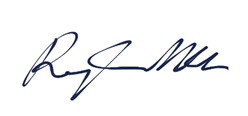 ____________________RORY MCCABEBRANCH PRESIDENT